Publicado en Málaga el 21/07/2021 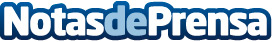 Mahatma Play: El verano para estimular el crecimiento cognitivo de los más pequeñosFrente al mensaje de comparte tradicional, la pandemia trajo un aislamiento que ha pasado factura en la forma de relacionarse de los niños entre 3-5 años que se vieron, de repente, privados de acudir a centros lúdicos, a cumpleaños, e incluso a escuelas y campamentos infantilesDatos de contacto:Mahatma Play951 24 65 07Nota de prensa publicada en: https://www.notasdeprensa.es/mahatma-play-el-verano-para-estimular-el Categorias: Nacional Infantil Ocio para niños http://www.notasdeprensa.es